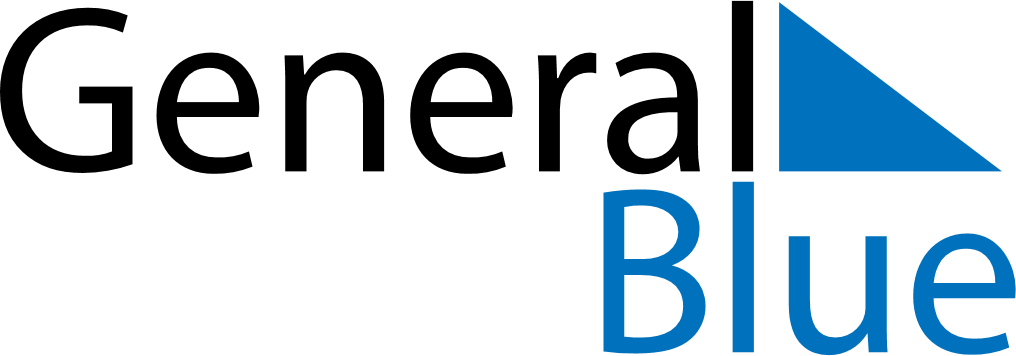 February 2026February 2026February 2026GuamGuamSUNMONTUEWEDTHUFRISAT1234567891011121314Valentine’s Day1516171819202122232425262728